Развитие графомоторных навыков у детей дошкольного возраста 
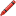 	Графомоторный навык – это определенное положение и движения пишущей руки, которое позволяет: рисовать, раскрашивать, копировать простейшие узоры, соединять точки, правильно удерживать пишущий предмет.

	Графомоторные навыки включают в себя:
- формирование мелкой мускулатуры пальцев (упражнения на развитие силы пальцев и быстроты их движений);
- развитие зрительного анализа и синтеза (упражнения на определение правых и левых частей тела, задания на ориентировку в пространстве по отношению к предметам, игры с условиями по выбору нужных направлений);
- обучение рисованию (задания по штриховке по контуру, обводки, срисовывание геометрических фигур, зарисовку деталей, предметов с натуры, дорисовывание незаконченных рисунков, упражнения в дорисовывании, задания на воспроизведение фигур и их сочетаний по памяти).
	Правильно сформированный графический навык у дошкольника позволяет ребенку успешно осваивать школьную программу. Поэтому работа по развитию мелкой моторики должна начаться задолго до поступления в школу. Родители и педагоги решают сразу две задачи: во-первых, косвенным образом влияют на общее интеллектуальное развитие ребенка, а во-вторых, готовят к овладению навыком письма, что в будущем, поможет избежать многих проблем школьного обучения.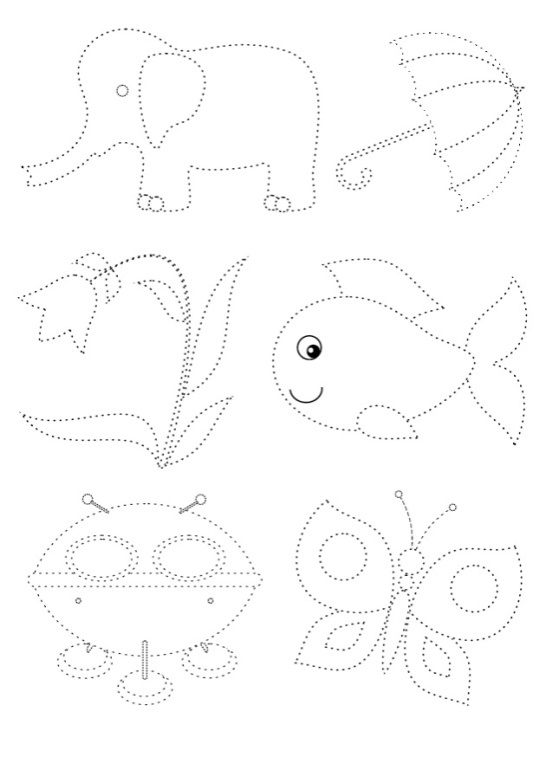 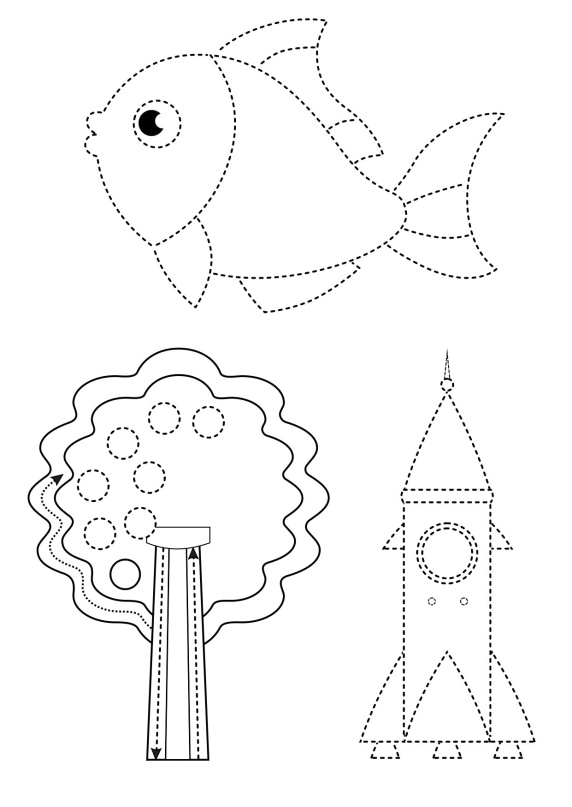 Неподготовленность к письму ребенка, может привести к возникновению негативного отношения к учебе, тревожного состояния ребёнка в школе.Подготовка к письму предполагает развитие у детей:Мелкой моторики пальцев рук. Учеными доказано, что развитие руки находится в тесной связи с развитием речи и мышления ребёнка. Уровень развития мелкой моторики – один из показателей интеллектуальной готовности к школьному обучению. Обычно ребёнок, имеющий высокий уровень развития мелкой моторики, умеет логически рассуждать, у него достаточно развиты память, внимание, связная речь.Какие же упражнения необходимы дошкольнику для подготовки к письму?Это, прежде всего, все виды изобразительной деятельности. Особое значение имеет декоративное рисование – рисование орнаментов, узоров.Раскрашивание, с этой целью можно воспользоваться различными раскрасками. Необходимо обращать внимание на то, чтобы изображение было раскрашено достаточно тщательно, ровно и аккуратно.Помогает развитию графических навыков штриховка. Штриховка выполняется под руководством взрослого. Для упражнения в штриховке можно использовать готовые трафареты с изображением предметовШироко используются различные графические упражнения в тетради в клетку: обведение клеток, составление узоров по клеткам, вписывание в квадрат различных упражнений: овалов, линий, крючков и т. д.Если у ребенка нарушение графомоторных навыков, то вторичные нарушения уже идут в школе. Это такие нарушения, как дисграфия. Это частичное нарушения процесса письма, где ребенок не может писать слитно, искажает и заменяет буквы, аграмматизмы. И такое нарушение, как аграфия, т. е. полная неспособность овладеть процессом письма или потеря этого навыка.У детей, которых нарушены графомоторные навыки, быстро устают, отличаются пониженной работоспособностью. Нарушения моторики отрицательно сказываются на развитии познавательной деятельности ребенка. Несовершенство тонкой двигательной координации кистей и пальцев рук затрудняет овладение письмом и рядом других учебных и трудовых навыков.Для развития мелкой моторики полезны следующие специальные упражнения:– составление контуров предметов (например, стола, дома) сначала из крупных, а затем из более мелких палочек;– составление цепочки из 6 - 10 канцелярских скрепок разного цвета;– вырезание из бумаги какой-либо фигуры (например, елки) правой и левой рукой;– нанизывание пуговиц, крупных бусинок на шнурок, а мелких бусин, бисера – на нитку с иголкой;– сортировка бобов, фасоли, гороха, а также крупы (пшена, гречки, риса);– застегивание и расстегивание пуговиц, молний, кнопок, крючков;– завинчивание и отвинчивание шайбы, крышек у пузырьков, баночек;– доставание бусинок ложкой из стакана;– складывание мелких предметов (например, пуговиц, бусин) в узкий цилиндр;– наматывание нитки на катушку и сматывание ее в клубок;– продевание нитки в иголку;– стирание ластиком нарисованных предметов;– капание из пипетки в узкое горлышко бутылочки;– комканье платка (носовой платок взять за уголок одной рукой и вобрать в ладонь, используя пальцы только этой руки);– прикрепление бельевых прищепок к горизонтально натянутой веревке;– сжимание и разжимание эспандера; катание резиновых, пластмассовых, деревянных, поролоновых мячей с шипами (ежиков);– игры с конструктором, мозаикой и другими мелкими предметами и др.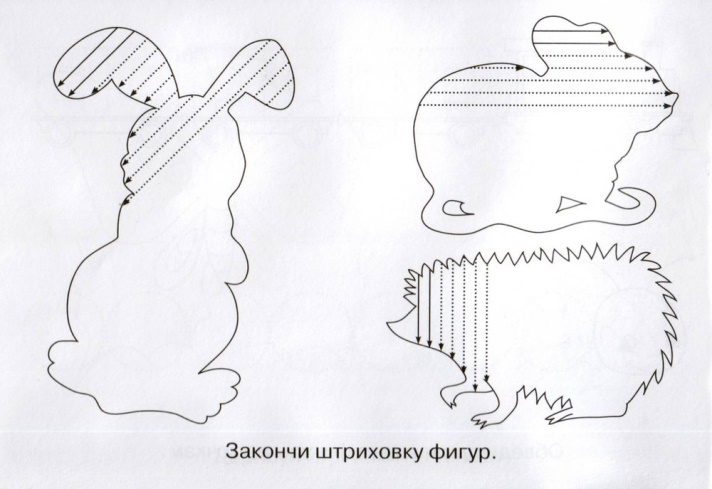 Обучение письму может быть увлекательной интересной игрой, в которую дети внесут свое творчество.Помните! Занятия, в которых задействованы мелкие группы мышц, утомительны, и важно предусмотреть их смену, ограничивать длительность и нагрузку.Таким образом, регулярные занятия родителей с ребёнком дома по развитию графомоторных навыков обеспечат правильное и красивое письмо в будущем.Успехов Вам в воспитании ваших детей!1.https://infourok.ru/konsultaciya-dlya-roditelej-tema-razvitie-grafomotornyh-navykov-u-detej-6-7-let-5280989.html2.https://nsportal.ru/detskiy-sad/materialy-dlya-roditeley/2019/12/18/konsultatsiya-dlya-roditeley-razvitie-03.https://ds164.centerstart.ru/sites/ds164.centerstart.ru/files/archive/Консультации%20специалистов/Консультации%20учителя-логопеда/Развитие%20графомотрных%20навыков%20у%20детей%20старшего%20дошкольгого%20возраста.pdf